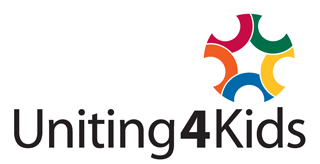 Opt out letterWe are respectfully notifying _________ (name of School) our child________  will not be participating in the Colorado Assessment Program, TCAP.We fully trust ____ teachers, and their assessment of our child’s educational progress and needs.We support a meaningful education, one filled with passion, inquiry, research, discourse, higher-level thinking - all wonderful things that are cultivated by her excellent teachers - and those very things that High Stakes testing jeopardizes. When it comes to accountability, parents are the first line of defense and it is our job to advocate for our children, a quality education, and meaningful assessments._____ (name of child) is prepared to complete alternative work in the library.Sincerely,PS - Please make this part of ______ permanent file.When school administrators attempt to force your child’s truancyDear (Principal’s name)In accordance with Colorado’s Compulsory School Attendance Law 22-33-104 C.R.S, my child (student’s name) will be attending school throughout the TCAP testing period. In addition to the previous opt out letter we are informing you in writing that no part of the _____(TCAP) test is to be administered to _________(Child’s name) during any time. A parent’s right of refusal is upheld by the Supreme Court who in multiple cases has ruled in favor of parental rights and recognizes the authority for parents to direct their child’s education. Please be advised, if this written directive for our __(son/daughter)  is not followed, we will consider this a violation of our First Amendment as well as our parental rights and we will seek legal recourse to the fullest extent.Sincerely,Send copies of all letters to the following: principal, superintendent, and state representative, senator, and representative of congress.